Warszawska SyrenkaMateriały potrzebne do wykonania pracy:- klej, nożyczki- kolorowy papier (kolorowy papier można zastąpić gazetą)- flamastry- wymiary kółek	*2 – 7 cm na tułów i tarczę	*7 – 4 cm na głowę, rękę i ogon	*1 – 5 cm na ogon  	*3 – 3 cm na ogon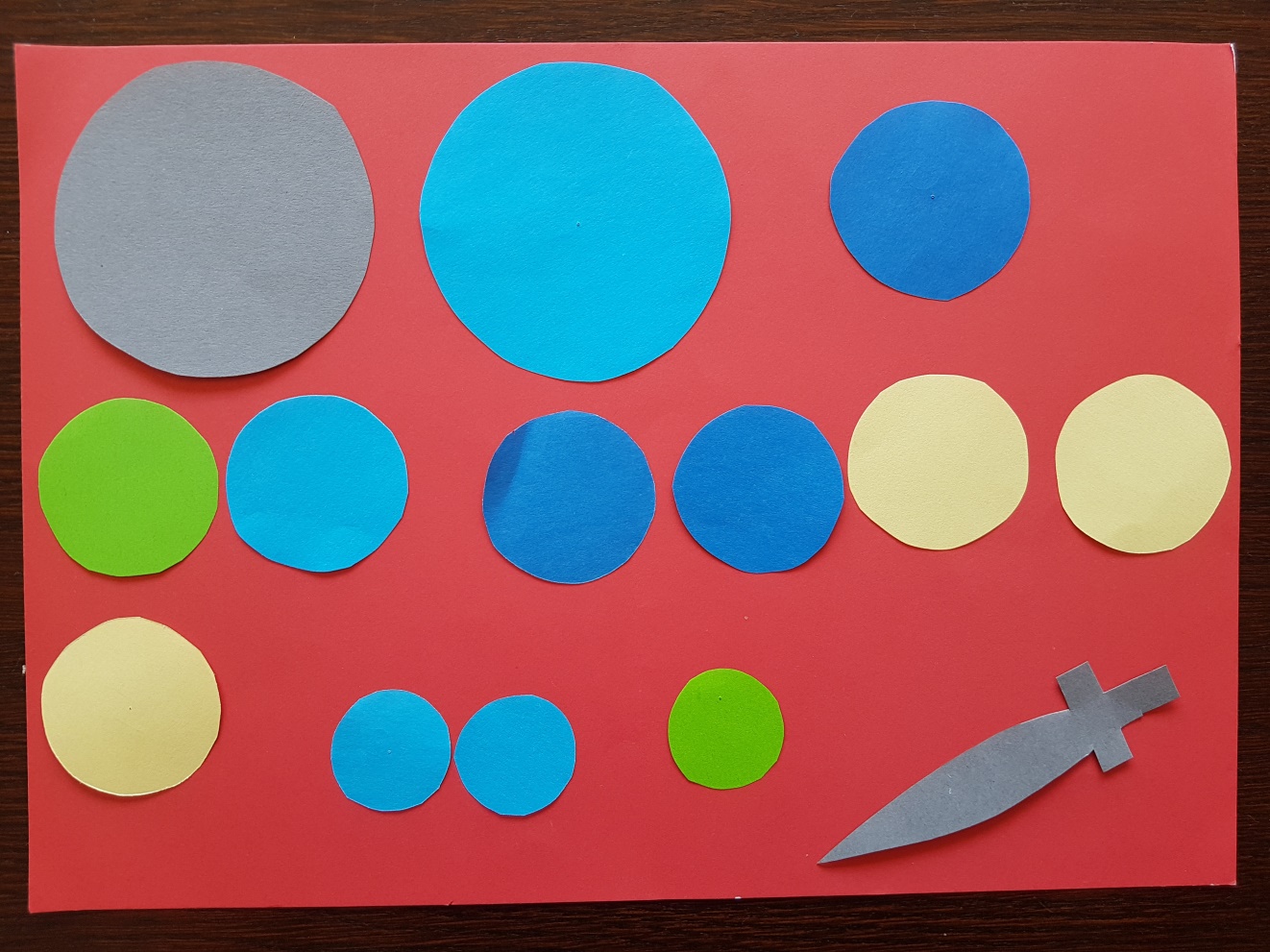 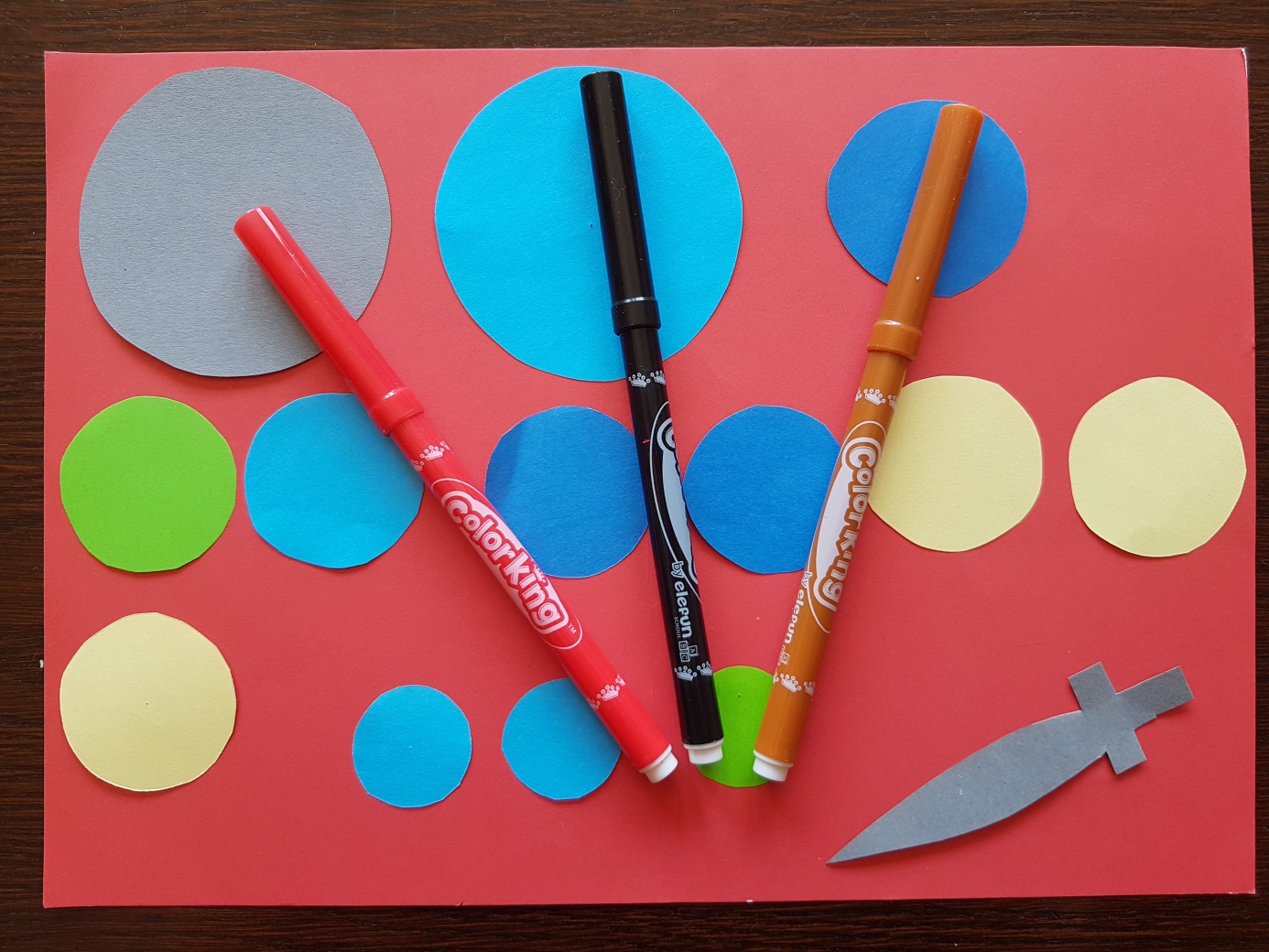 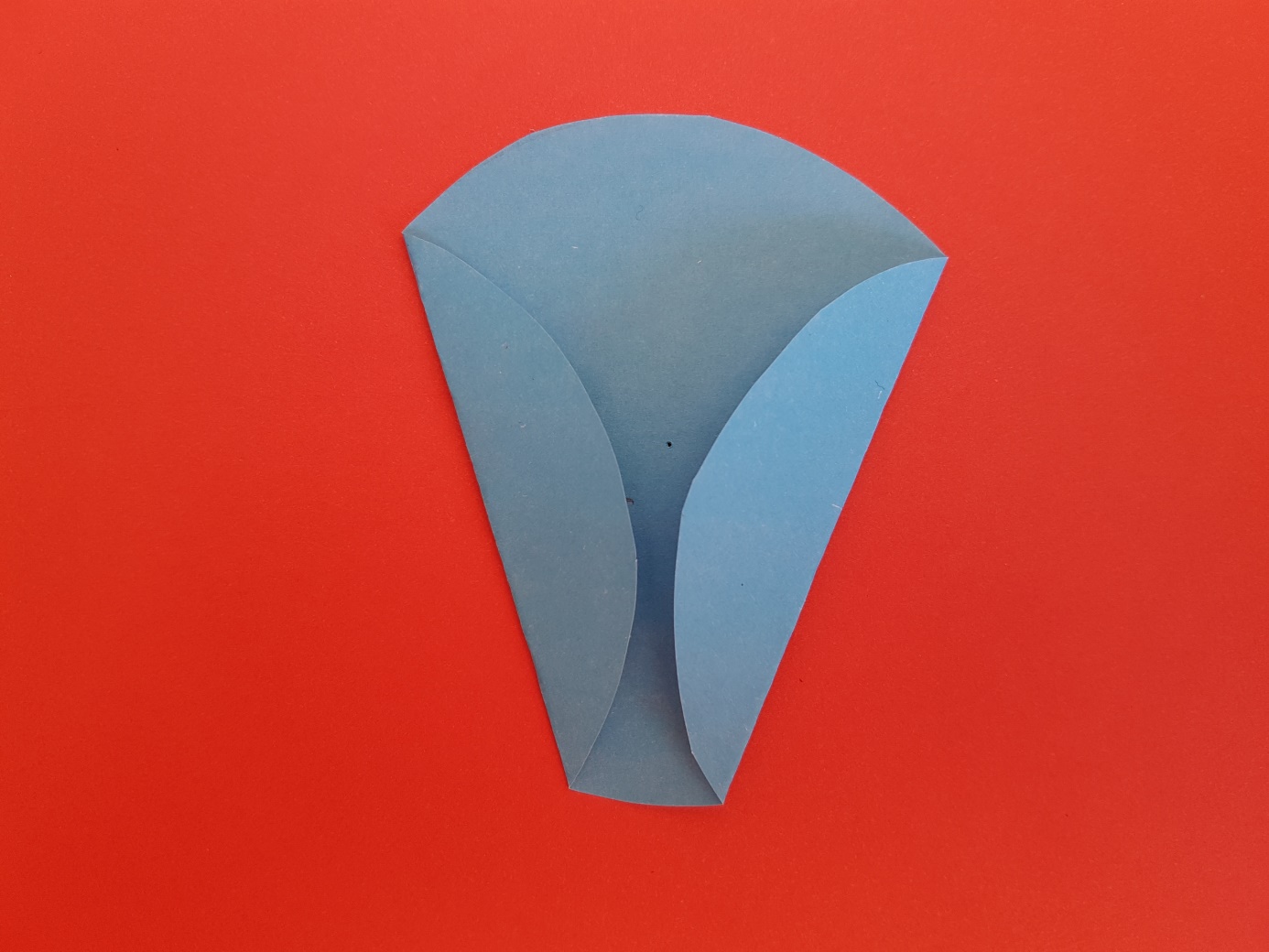 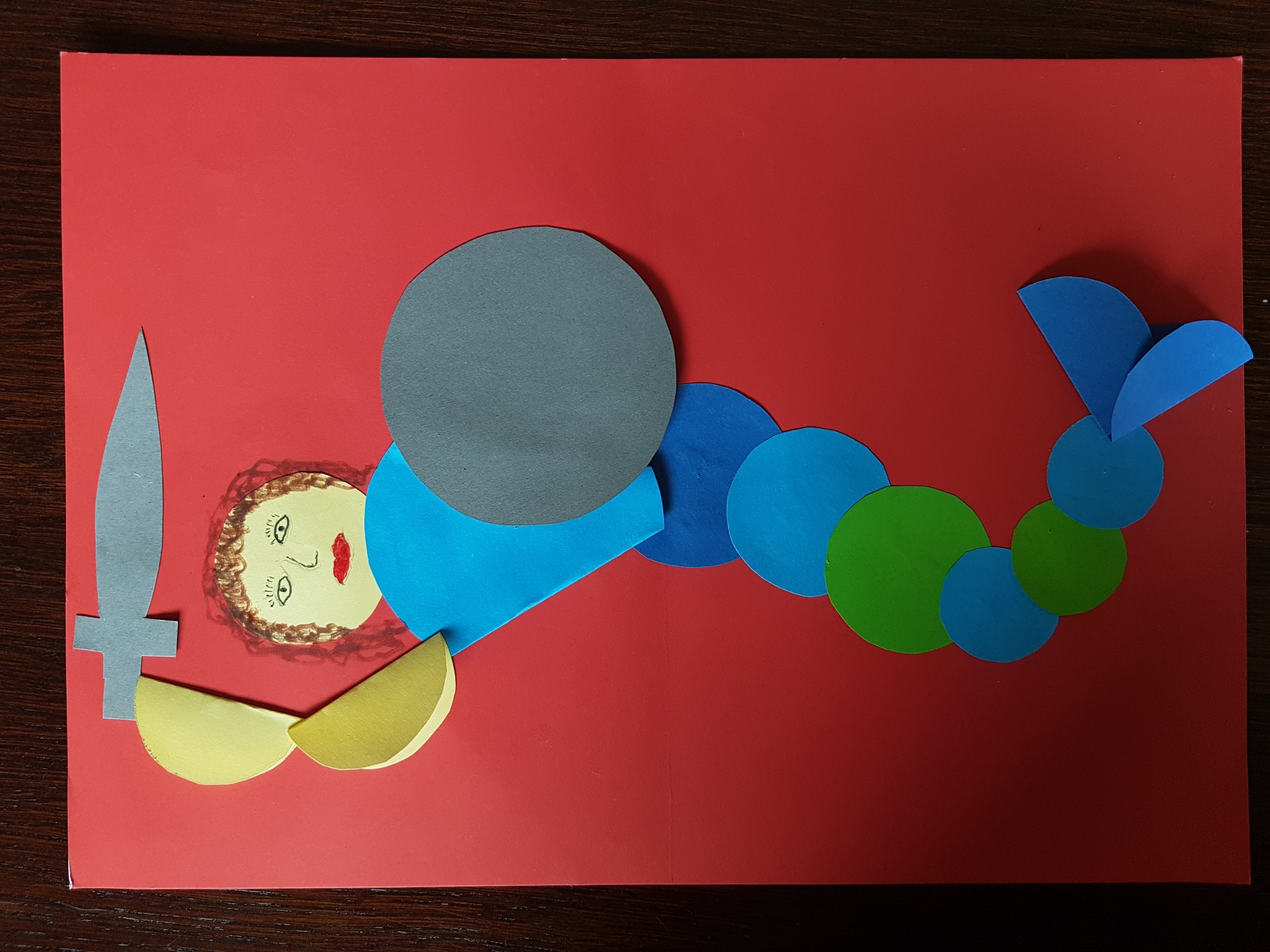 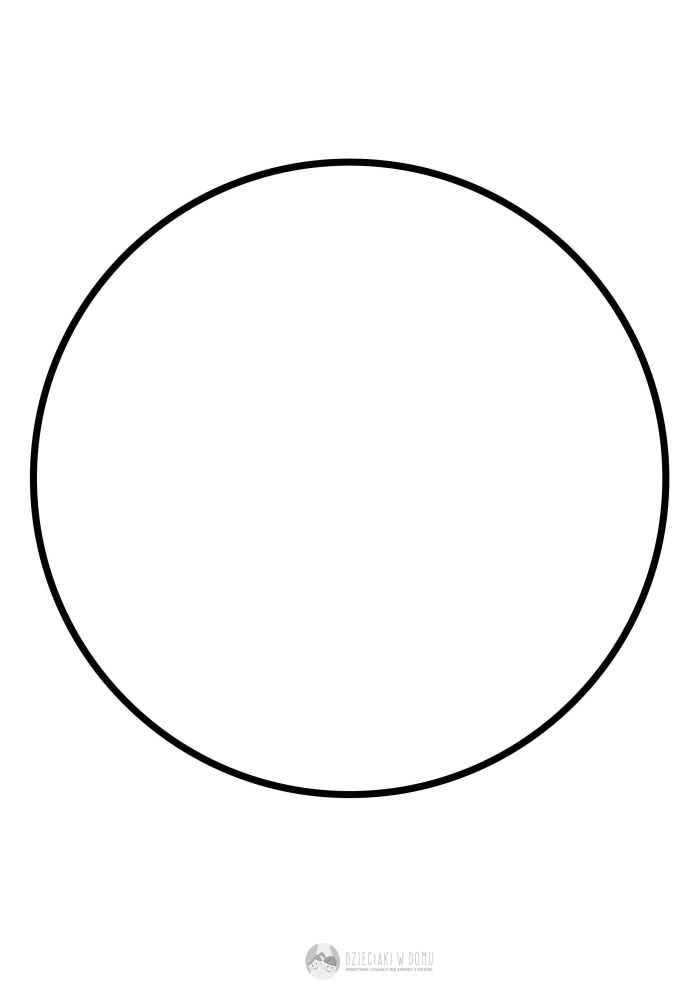 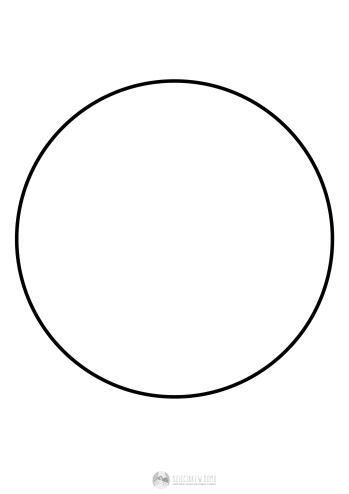 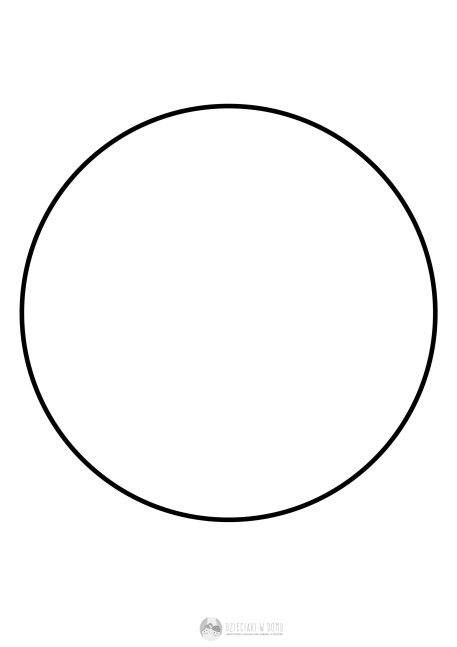 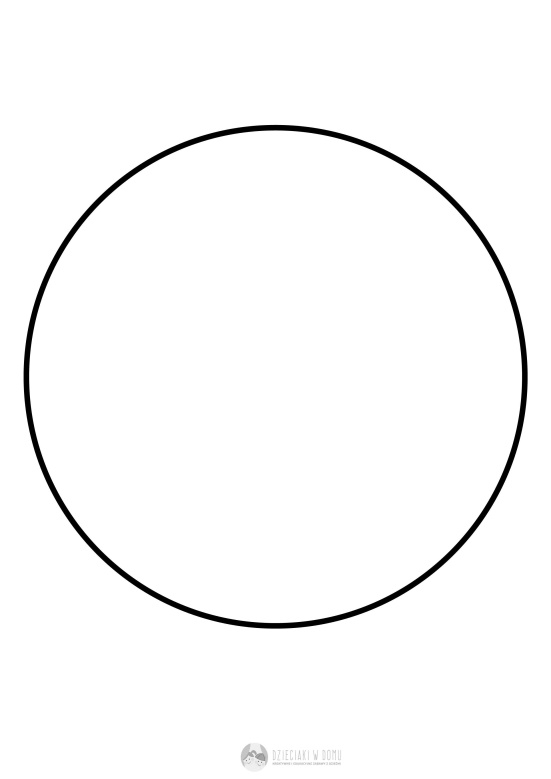 